Custom Woodland RotaryT-Shirt Order FormMens & Ladies - $19.95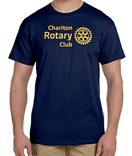 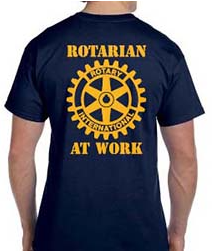 Name:____________________________________________Quantity:_________ Size:__________ Total:_____________Mens Sizing: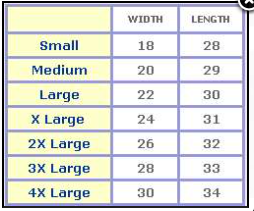 Ladies Sizing: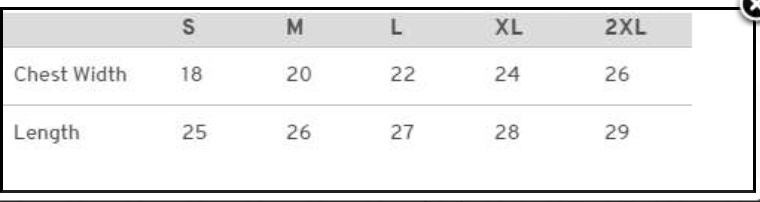 Woodland Rotary – Polo Shirt Order FormMens $38.95 (Navy Blue)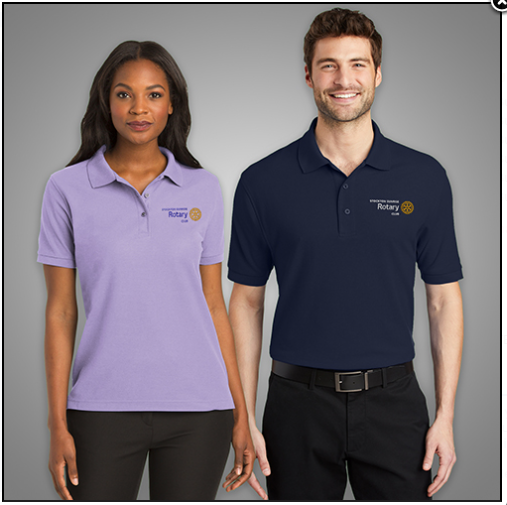 Name:____________________________________________Quantity:_________ Size:__________ Total:_____________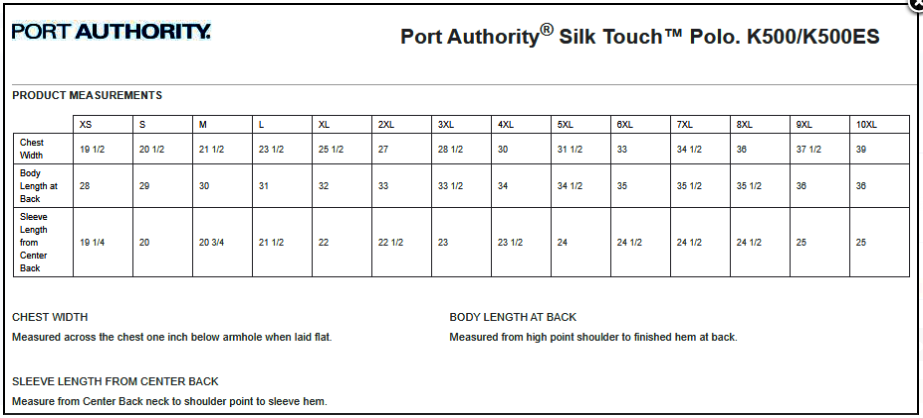 Woodland Rotary – Polo Shirt Order FormLadies $38.95 (Navy Blue)Name:____________________________________________Quantity:_________ Size:__________ Total:_____________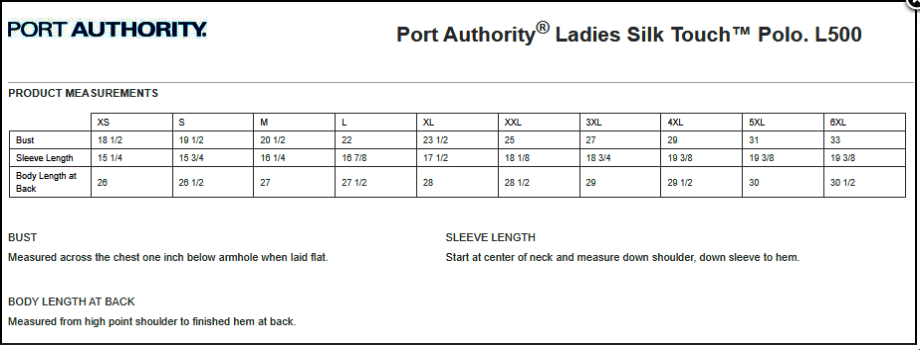 